The Celebration of the Holy Eucharist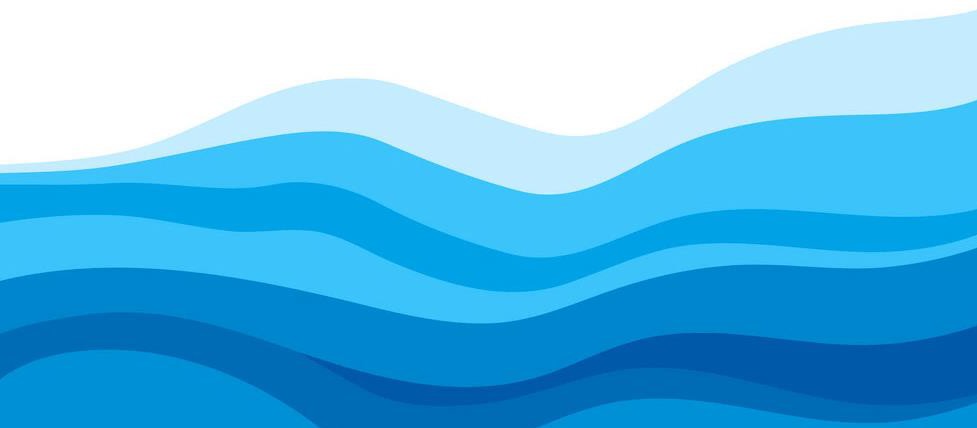 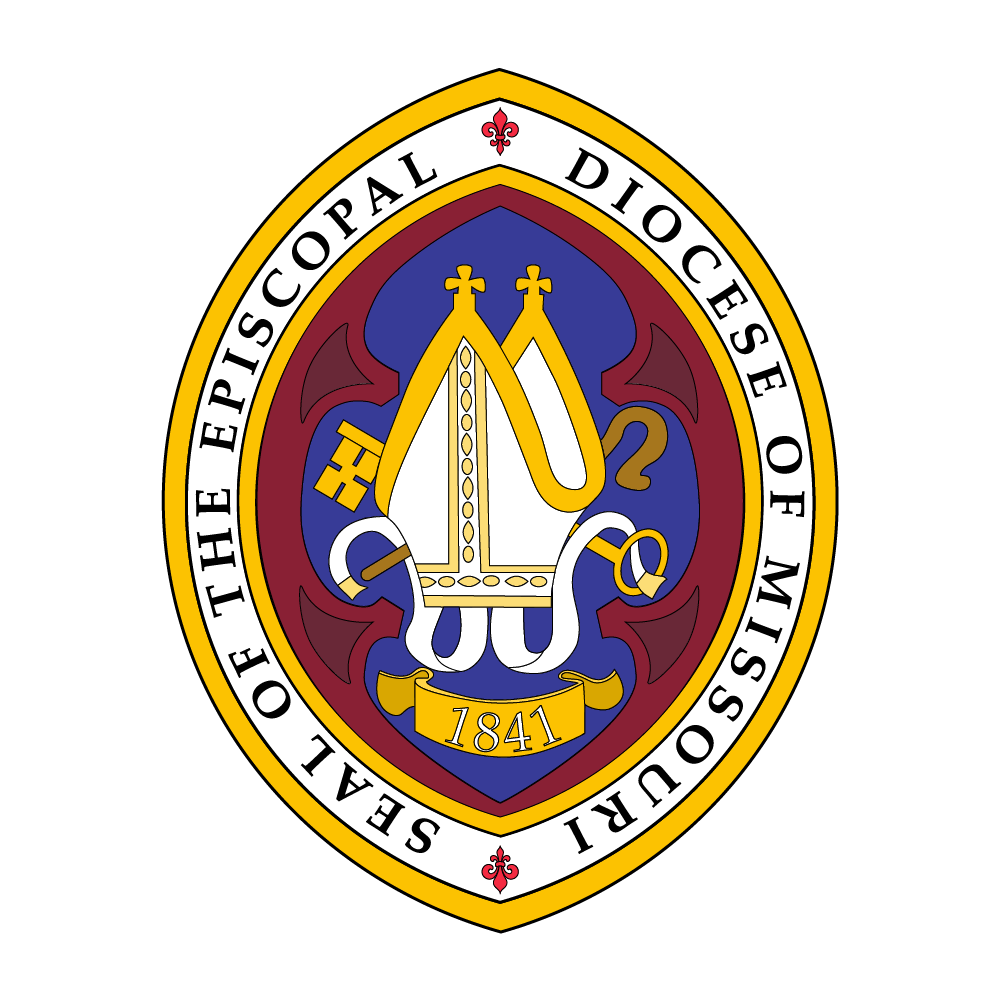 In THANKSGIVING for the BOLD WITNESSof FEARLESS and FAITHFUL WOMENof the Diocese of MissouriThe Feast of Barbara Clementine Harris , Bishop4:00 P.M., SUNDAY, JUNE 13, 2021The Right Reverend Deon K. Johnson,The Eleventh Bishop of Missouri, PresiderThe Right Reverend Rose Hudson-Wilkin,The Bishop of Dover & the Bishop in Canterbury, PreacherIntentionally left blank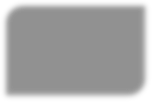 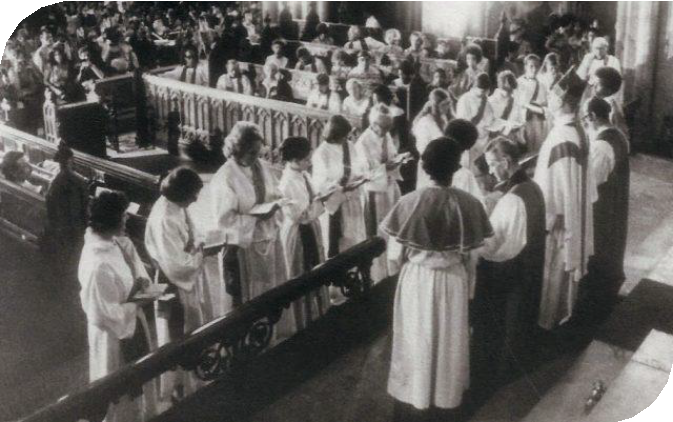 The irregular ordination of eleven women in Philadelphia 1974Women in all orders of ministry – baptized, deacons, priests, and bishops – can walk proudly today, in whatever kind of shoes they want to wear, because of what happened here 40 years ago. We can walk proudly, even if not yet in full equality, knowing that the ranks of those who walk in solidarity are expanding. Wisdom is afoot everywhere, freeing her people from oppressors, and she enters all sorts and conditions of human beings bound for the glory of justice and peace. Together, we are marching upward to Zion.Wisdom continues to give voice to the liberated and newborn. She has helped them say yes, she has helped them say “she” and “her” in the same sentence as leader, priest, bishop, deputy – and president of each of those houses. She is a prophet, she is a healer and a chaplain, she is a leader of her people, and we don’t just mean Deborah the judge, but Sandra, Ruth, Sonia, Elena – and Emily. She is the image of God, which is probably the most liberating part of the work started here 40 years ago – the balancing of centuries of narrow assertions and faulty theology about the divine and its holy and creative work.Remember to take your shoes – boots made for walking, shoes for marching or slippers for dancing. Try to walk in the shoes of abused and trafficked women. Walk on to Zion carrying the children who are born and suffer in the midst of war. Gather up the girls married before they are grown, gather up the schoolgirls still missing in Nigeria, and gather up all those lives wasted in war and prison. March boldly, proclaiming good news to all who have been pushed aside, and call them to the table of God, to Wisdom’s feast. Dance upward in glory, listening for Miriam’s song and Sarah’s laughter, calling to us from the hillside. A banquet awaits. Go.Put on your shoes and take up those crosses. We’re marching upward to Zion.The Most Reverend Katherine Jefferts Schori 26th Presiding Bishop of the Episcopal ChurchExcerpt from a the sermon preached in Philadelphia on the 40th Anniversary of Women’s Ordination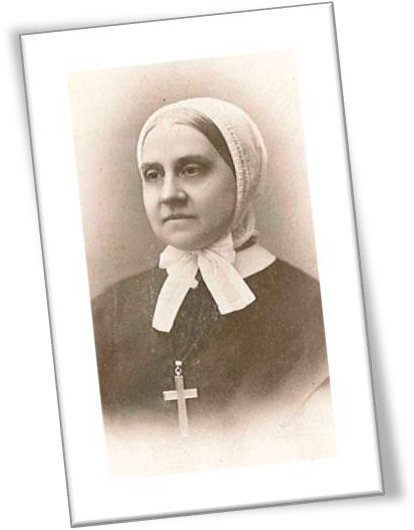 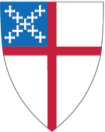 Women in the Episcopal ChurchWith Diocese of Missouri firsts in italics1985	Committee on full participation of women in the church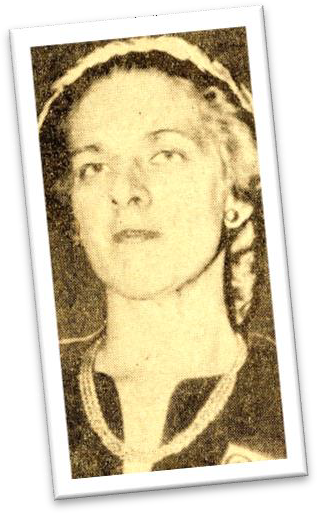 First woman to serve as rector of a parish in the Diocese of Missouri: Ann Brewster Jones, St. Matthew’s, Warson Woods.1988	Committee on the Status of Women1989	First woman consecrated in the entire Anglican Communion: Barbara Harris 1,089 female priests in the Episcopal Church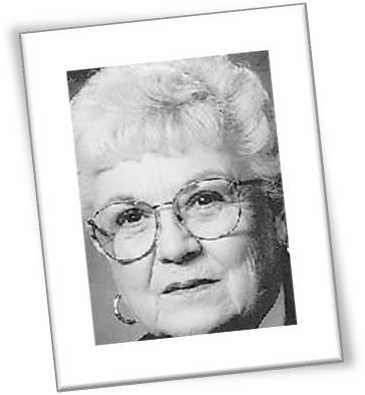 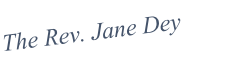 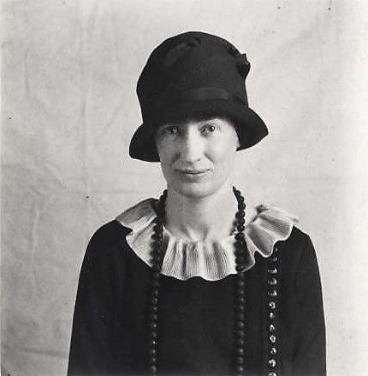 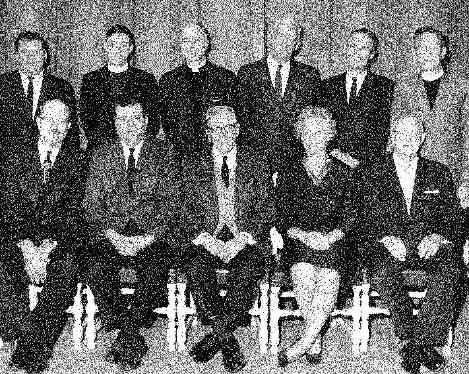 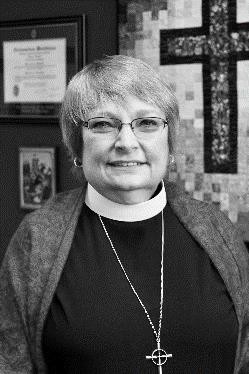 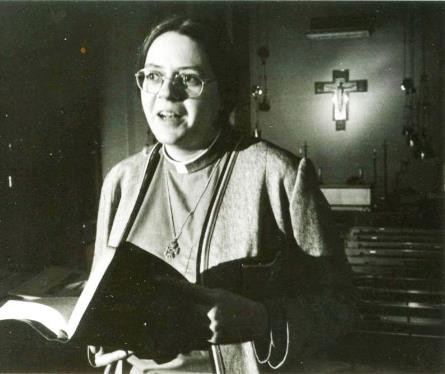 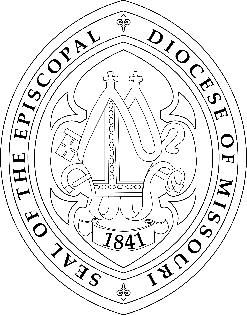 The Celebration of the Holy EucharistTHE PRELUDE : IMPROVISATION ON A PLAINSONG MELODY	NADIA BOULANGERWelcome & Land AcknowledgementThe Very Reverend Kathie Adams-Shepherd, Dean of Christ Church CathedralWe respectfully recognize and acknowledge that we are on traditional, ancestral lands of the Osage Nation. The process of acknowledging the land we stand on is a way of accepting our complicity in a process of colonization that removed the Osage people from their ancestral lands. We also make this acknowledgment to affirm our commitment to stand with indigenous communities today as they seek justice and resist continued threats to their sovereignty and humanity.We are also cognizant that we cannot separate the history of the Episcopal Church from the history of colonialism and slavery in the United States. Four hundred plus years ago, the first enslaved Africans were brought to the Americas. We acknowledge the legacy of slavery in this area, and the blood, sweat, and tears of enslaved people that soak the earth beneath our feet in Missouri. This legacy persists today as we continue to work towards racial justice, equity, liberation, and community, here in Missouri and across the Episcopal Church.Processional Hymn: “GOD OF THE WOMEN” (HYMN TUNE SLANE, “BE THOU MY VISION”)Written by Carolyn Winfrey Gillette 1998God of the women who answered your call, Trusting your promises, giving their all, Women like Sarah and Hannah and Ruth — Give us their courage to live in your truth.God of the women who walked Jesus' Way, Giving their resources, learning to pray, Mary, Joanna, Susanna, and more —May we give freely as they did before.God of the women long put to the test, Left out of stories, forgotten, oppressed, Quietly asking: "Who smiled at my birth?" — In Jesus' dying you show us our worth.God of the women who ran from the tomb, Prayed with the others in that upper room, Then felt your Spirit on Pentecost Day —May we so gladly proclaim you today.O God of Phoebe and ministers all, May we be joyful in answering your call. Give us the strength of your Spirit so near That we may share in your ministry here.SLANE 10.10.9.10 ("Be Thou My Vision")GreetingThe Bishop greets the community.Bishop Dear friends in Christ, we gather today to give thanks to Almighty God for the gifts and ministry of fearless and faithful women in the Diocese of Missouri. We declare by our presence today that we walk in the company of the women who have gone before, both named and unnamed, who testify with ferocity and faith to the Spirit of Wisdom and Healing. They are the judges, the prophets, the martyrs, the warriors, poets, lovers and Saints who are near to us in the shadow of awareness, in the crevices of memory, in the landscape of our dreams. We walk in the company of the ones whose names have been lost and silenced, who kept and cradled the wisdom of the ages. We walk in the company of all grandmothers, mothers, and sisters of the faith, who teach us to resist evil with boldness, to lead with wisdom and strength, and to heal with compassion and love. We walk in the company of one another following the example of Mary of Magadala, in proclaiming the Good News of God found in Jesus the Christ1. Today we celebrate the fierce, fearless, and faithful women who have brought us to this day and whose legacy will lead us closer to the heart of God.Silence is kept for a time.The Opening AcclamationBishop Blessed be the One, Holy, and Living God.People	Glory to God for ever and ever.Bishop Our souls praise the greatness of our God.People	Our spirits rejoice in our salvation.Bishop You in love bless us in every generation.People	You have done great things and holy is your name.Bishop Let us praise and glorify the Holy One.Song of Praise: Gloria [SUNG TWICE]	BY KIM HARRIS & M. ROGER HOLLAND II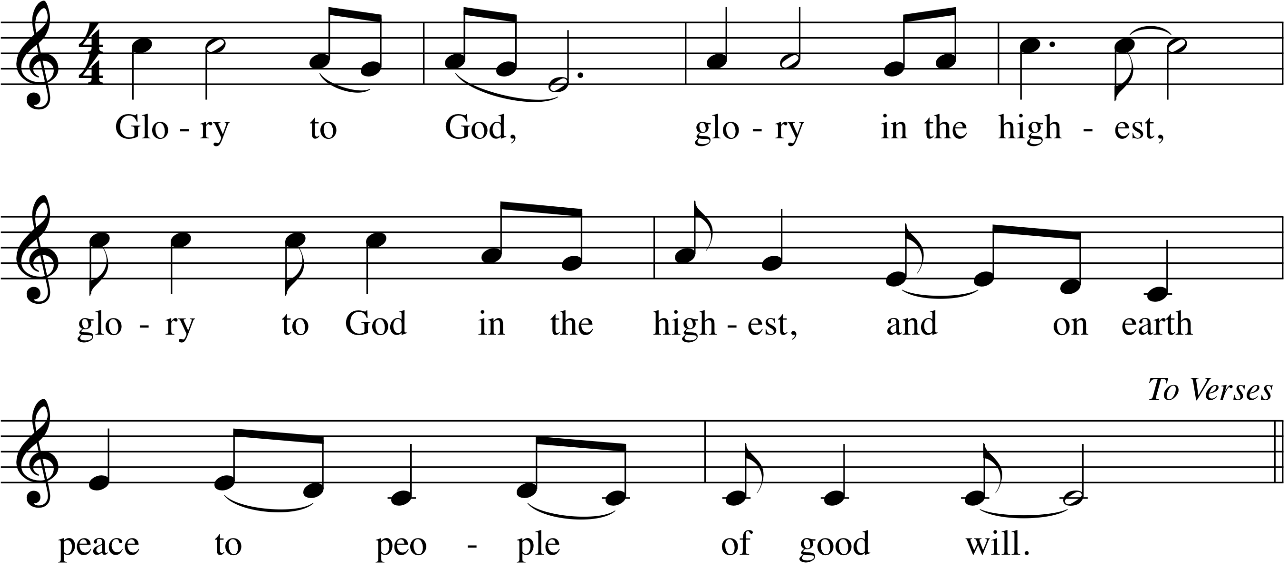 The Collect of the DayBishop God is with you.	People	And also with you.	Bishop Let us pray.Silence is kept for a time.Presider Everliving God, in every generation you cause fresh winds to renew, refresh, and refine your people and in your Word summon us to live courageously as Easter people in an often Good Friday world. Defend us in our own day to make no peace with oppression; that boldly following the example of your servant Barbara Clementine Harris, chosen bishop in your church, we may strive not for ease or fame but gladly toil and walk with you all along our pilgrim journey; through Jesus our Savior. Amen.1 Adapted from Common Prayer: A Liturgy for Ordinary RadicalsWe Hear the Sacred StoriesTHE FIRST READING: JUDITH 15:14, 16:13-16Judith began this thanksgiving before all Israel, and all the people loudly sang this song of praise. I will sing to my God a new song: O Lord, you are great and glorious, wonderful in strength, invincible. Let all your creatures serve you, for you spoke, and they were made. You sent forth your spirit, and it formed them; there is none that can resist your voice. For the mountains shall be shaken to their foundations with the waters; before your glance the rocks shall melt like wax. But to those who fear you, you show mercy. For every sacrifice as a fragrant offering is a small thing, and the fat of all whole burnt offerings to you is a very little thing; but whoever fears the Lord is great forever.Reader Hear what the Holy Spirit is saying to the Church.People	Thanks be to God.THE PSALM: PSALM 85:7-13The psalm is prayed responsively.V.	Show us your mercy, O Lord, and grant us your salvation.R.	I will listen to what you, Lord God, are saying,V.	for you are speaking peace to your faithful peopleR.	and to those who turn their hearts to you.V.	Truly, your salvation is very near to those who fear you,R.	that your glory may dwell in our land.V.	Mercy and truth have met together;R.	righteousness and peace have kissed each other.V.	Truth shall spring up from the earth,R.	and righteousness shall look down from heaven.V.	Lord, you will indeed grant prosperity,R.	and our land will yield its increase.V.	Righteousness shall go before you,R.	and peace shall be a pathway for your feet.THE SECOND READING: PHILIPPIANS 4:1-9Therefore, my brothers and sisters, whom I love and long for, my joy and crown, stand firm in the Lord in this way, my beloved. I urge Euodia and I urge Syntyche to be of the same mind in the Lord. Yes, and I ask you also, my loyal companion, help these women, for they have struggled beside me in the work of the gospel, together with Clement and the rest of my co-workers, whose names are in the book of life. Rejoice in the Lord always; again I will say, Rejoice. Let your gentleness be known to everyone. The Lord is near. Do not worry about anything, but in everything by prayer and supplication with thanksgiving let your requests be made known to God. And the peace of God, which surpasses all understanding, will guard your hearts and your minds in Christ Jesus. Finally, beloved, whatever is true, whatever is honorable, whatever is just, whatever is pure, whatever is pleasing, whatever is commendable, if there is any excellence and if there is anything worthy of praise, think about these things. Keep on doing the things that you have learned and received and heard and seen in me, and the God of peace will be with you.Reader: Hear what the Holy Spirit is saying to the Church.People: Thanks be to God.Sequence: ALLELUIA: MASS OF SPIRITUALS	BY KIM HARRIS & M. ROGER HOLLAND II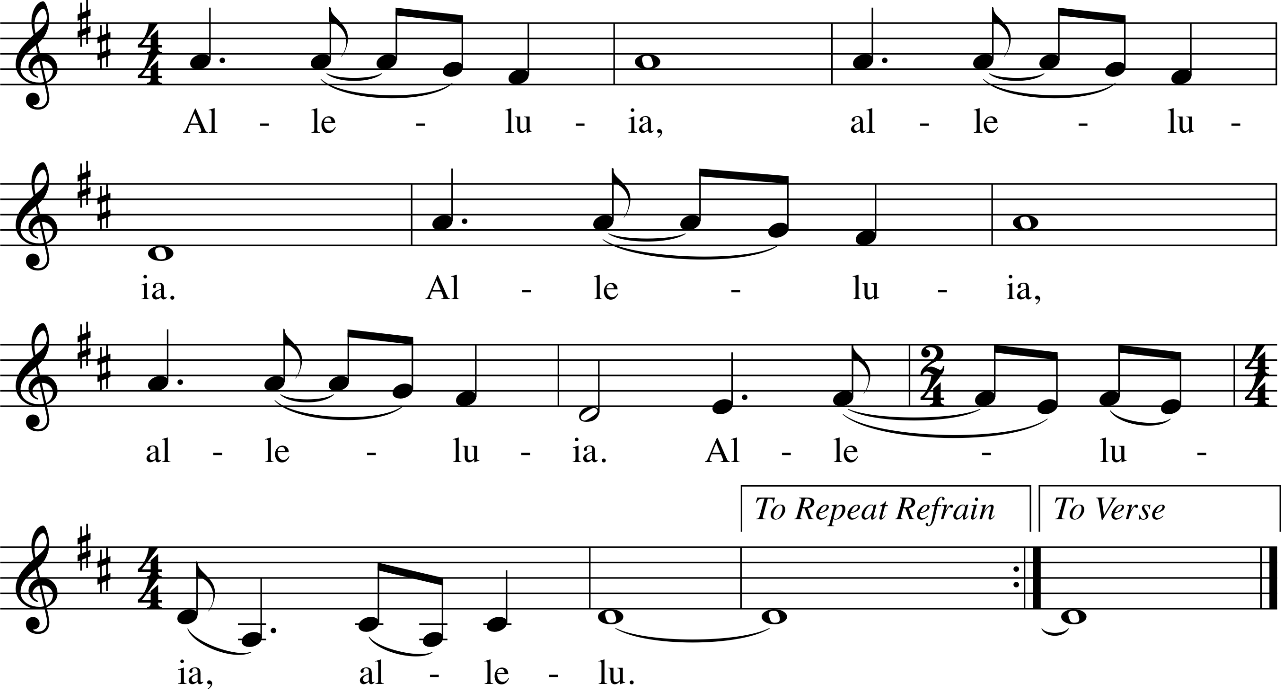 The Proclamation of the Gospel: Luke 24: 1-12Deacon: The Holy Gospel of our Lord Jesus Christ according to Luke.People: Glory to you, O Christ.But on the first day of the week, at early dawn, they came to the tomb, taking the spices that they had prepared. They found the stone rolled away from the tomb, but when they went in, they did not find the body. While they were perplexed about this, suddenly two men in dazzling clothes stood beside them. The women were terrified and bowed their faces to the ground, but the men said to them, “Why do you look for the living among the dead? He is not here, but has risen. Remember how he told you, while he was still in Galilee, that the Son of Man must be handed over to sinners, and be crucified, and on the third day rise again.” Then they remembered his words, and returning from the tomb, they told all this to the eleven and to all the rest. Now it was Mary Magdalene, Joanna, Mary the mother of James, and the other women with them who told this to the apostles. But these words seemed to them an idle tale, and they did not believe them. But Peter got up and ran to the tomb; stooping and looking in, he saw the linen cloths by themselves; then he went home, amazed at what had happened.Deacon: The Gospel of the Lord.People: Praise to you, Lord Christ.The Sermon	The Right Reverend Rose Hudson-WilkinBishop of Dover & the Bishop in CanterburyA period of silence follows the sermon.Affirmation: MagnificatBishop	Let us stand and affirm God’s call to a world redeemed and reconciled towards justice and peace, in the song of Blessed Mary the Godbearer.Deacon	My heart praises you, O God,People	My spirit rejoices in you, my savior.Deacon	You have remembered me in my lowliness,People	And now I will be called blessed.Deacon	You have done great things for me,People	And shown mercy to all those who trust you.Deacon	You have stretched out your arm,People	And scattered the proud with all their plans.Deacon	You have brought down the mighty from their thrones,People	And lifted up the lowly.Deacon	You have filled the hungry with good things,People	And sent the rich away with empty hands.Deacon	You have kept your promise to our mothers and fathers,People	And come to the help of your people, to Abraham and Sarah, and to all generations for ever.Amen.The Prayers of the People2Bishop Let us pray for the Church and the world, giving thanks for God’s goodness.Leader With holy reverence, we remember irreplaceable women. We honor those who nurtured us and taught us to honor and love you, O God.People	May their example of faith help transform us into your image.Leader We honor women who feed the hungry, clothe the unclothed, befriend the lonely, and comfort the comfortless. We bless them for unselfishly loving your people as you love us.People	May you continue to meet their needs as they minister to others.Leader We honor women grieving the loss of loved ones. May you, O God, continue to comfort them with your Word, spoken and blessed.People	May we learn to encourage them as they have encouraged us.Leader We honor women pregnant with your unborn sons and daughters, O God.People	May you shelter them and the children they bear under the shadow of your almighty presence.Leader We honor our sisters throughout the world who need your spiritual, economic, and physical healing.People	May you meet their needs, Holy One, according to your riches in glory, we pray.2 Adapted from Stacey Cole Wilson wrote this litany, included in 21st Century Africana Worship Resources.Leader We honor all the women who have gone before us, named and unnamed.People	We give you thanks, O God.Leader We bless those who wept for us, rejoiced with us, wiped our tears, prayed for us, and laughed with us.People	We give you thanks, O God.Leader We bless those who undauntedly sacrificed for us.People	We give you thanks, O God.Leader We honor all those who stand alongside and for these women. We bless those who encourage them to dream, who bring out the best in them, who help them bear their burdens, and who love them rightly, O God.People May you watch over and keep all your people, with your care, gracious God. Consecrate this day for your glory. In the name of the Triune God, the one who parents us and creates us, who redeems us, and empowers us forever. Amen.The Recognition & Celebration of MinistryThe Bishop recognizes the ministries of women in the Diocese of Missouri.Bishop Dear friends in Christ, God’s gifts and mercies have been lavished upon us with abundance. These gifts and mercies have been taken up by many faithful people, and this day we celebrate the faithful women who have used their gifts and shared God’s mercies with us. May we, inspired by God’s grace and the fearless women in our lives, go forth from this place, ready to serve, ready to listen, ready to answer God’s call.The PeaceThe Bishop now says to the congregationBishop	The peace of Christ be always with you.People	And also with you.AnnouncementsOFFERTORY ANTHEM: FOR PEACE IN OUR COUNTRY	JANE MARSHALLFor peace in our country,for the victims of violence everywhere,for all who are struggling for peace and justice, for churches in conflict [situations],for a world without war and violenceLead us from death to life, from falsehood to truth, lead us from despair to hope, from fear to trust lead us from hate to love, from war to peace.Let peace fill our hearts, [let peace fill] our world [let peace fill] our universe! [Amen.]Gathering at Christ’s TableThe offering today will be designated towards the Episcopal Church Women Scholarship Fund Please make checks payable to the Diocese of Missouri, 1210 Locust Street, St. Louis, MO 63103The Eucharistic Prayer: Enriching our WorshipThe Bishop continues with the Eucharistic Prayer.All thanks and praise are yours at all times and in all places, our true and loving God; through Jesus Christ, your eternal Word, the Wisdom from on high by whom you created all things. You laid the foundations of the world and enclosed the sea when it burst out from the womb; You brought forth all creatures of the earth and gave breath to humankind.Bishop Wondrous are you, Holy One of Blessing, all you create is a sign of hope for our journey; And so as the morning stars sing your praises we join the heavenly beings and all creation as we shout with joy:SANCTUS: MASS OF SPIRITUALS `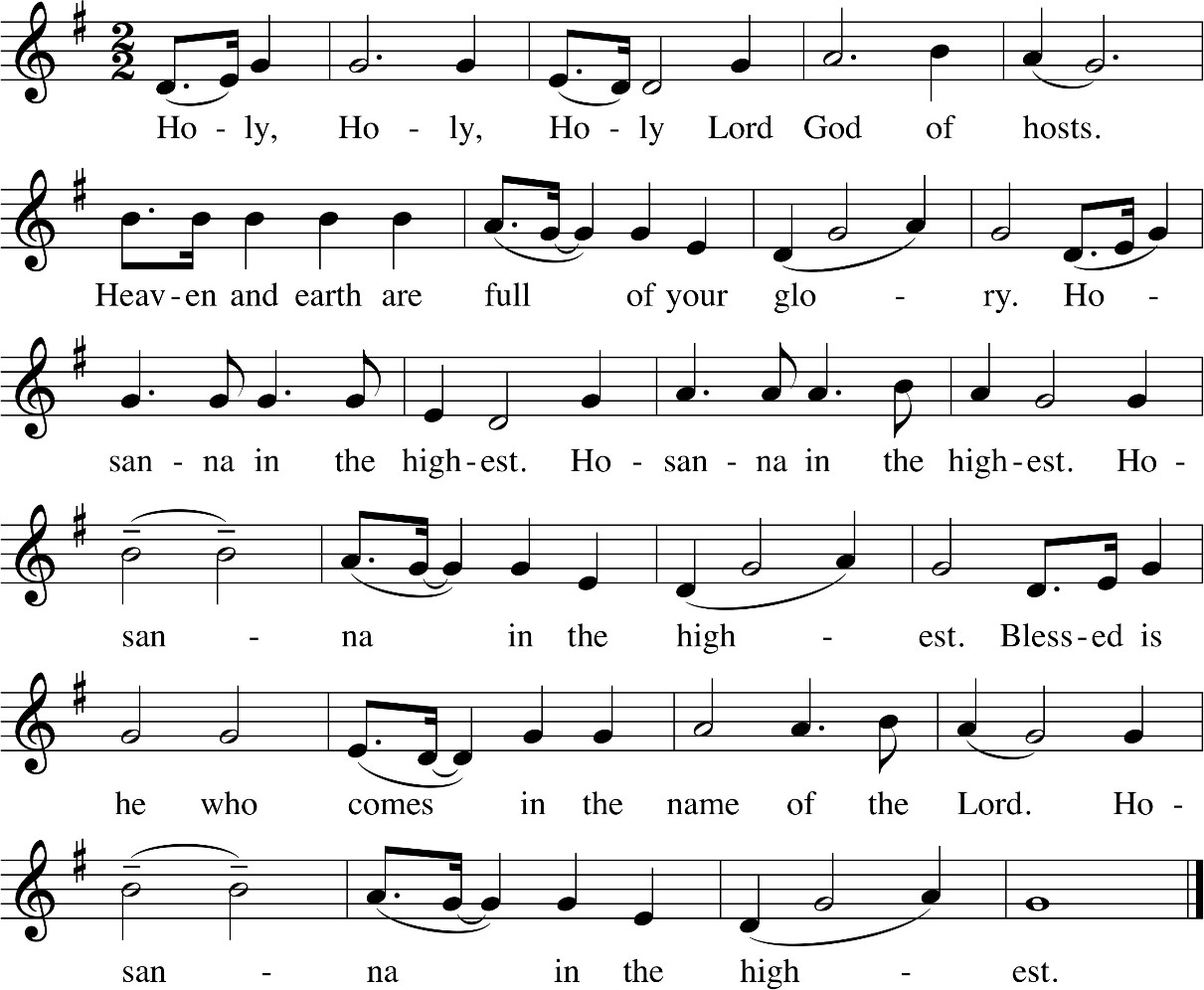 Bishop Glory and honor are yours, Creator of all, your Word has never been silent; you called a people to yourself, as a light to the nations, you delivered them from bondage and led them to a land of promise. Of your grace, you gave Jesus to be human, to share our life, to proclaim the coming of your holy reign and give himself for us, a fragrant offering. Through Jesus Christ our Redeemer, you have freed us from sin, brought us into your life, reconciled us to you, and restored us to the glory you intend for us. We thank you that on the night before he died for us Jesus took bread, and when he had given thanks to you, he broke it, gave it to his friends and said: “Tomen y coman. Éste es mi Cuerpo, entregado por ustedes. Hagan esto con memorial mío." [“Take, eat, this is my Body, broken for you. Do this for the remembrance of me.”]Bishop After supper Jesus took the cup of wine, said the blessing, gave it to his friends and said: "Beban todos de el. Esta es mi Sangre del nuevo Pacto, Sangre derramada por ustedes y por muchos para el perdón de los pecados. Siempre que lo beban, haganlo como memorial mío." [“Drink this, all of you: this cup is the new Covenant in my Blood, poured out for you and for all for the forgiveness of sin. Do this for the remembrance of me.”]Bishop And so, remembering all that was done for us: the cross, the tomb, the resurrection and ascension, longing for Christ’s coming in glory, and presenting to you these gifts your earth has formed and human hands have made, we acclaim you, O Christ:People  Dying, you destroyed our death. Rising, you restored our life. Christ Jesus, come in glory!Bishop Send your Holy Spirit upon us and upon these gifts of bread and wine that they may be to us the Body and Blood of your Christ. Grant that we, burning with your Spirit’s power, may be a people of hope, justice and love. Giver of Life, draw us together in the Body of Christ, and in the fullness of time gather us with Mary the God-bearer, Blessed Barbara, and all your people into the joy of our true eternal home. Through Christ and with Christ and in Christ, by the inspiration of your Holy Spirit, we worship you our God and Creator in voices of unending praise. Blessed are you, O God, now and for ever. Amen!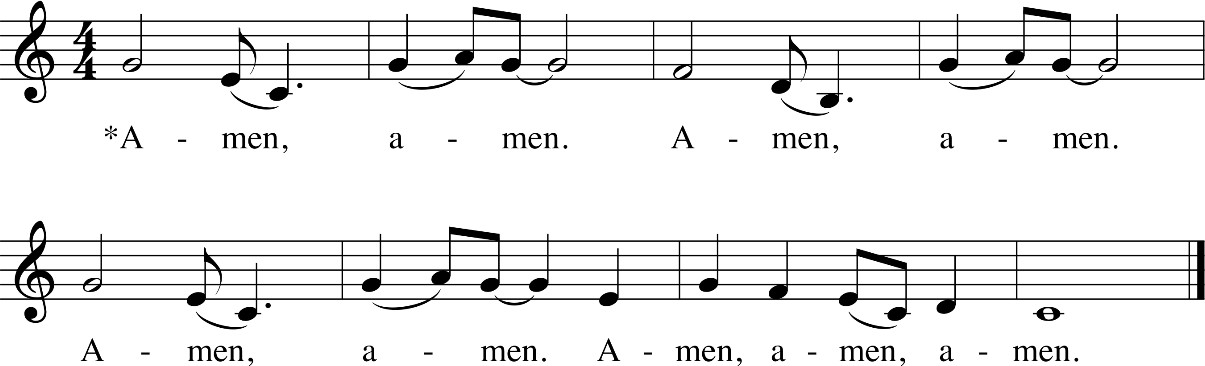 The Lord’s PrayerBishop And now, as our Savior Christ has taught us, we are bold to say:People Our Father in heaven, hallowed be your name, your kingdom come, your will be done, on earth as in heaven. Give us today our daily bread. Forgive us our sins as we forgive those who sin against us. Lead us not into temptation but deliver us from evil. For the kingdom, the power, and the glory are yours now and for ever. Amen.Pueblo Padre nuestro que estás en los cielos Santificado sea tu Nombre Venga tu reino Hágase tu voluntad En la tierra como en el cielo Danos hoy el pan de cada día y perdona nuestras ofensas, como nosotros perdonamos a los que nos ofenden. No nos dejes caer en al tentación y líbranos del mal. Porque tuyo es el reino, tuyo es el poder, y tuya es la gloria ahora y por siempre. Amén.The Breaking of the BreadThe Bishop breaks the consecrated bread.Bishop Alleluia! Alleluia! Christ our Passover is sacrificed for us.People Therefore let us keep the feast! Alleluia! Alleluia!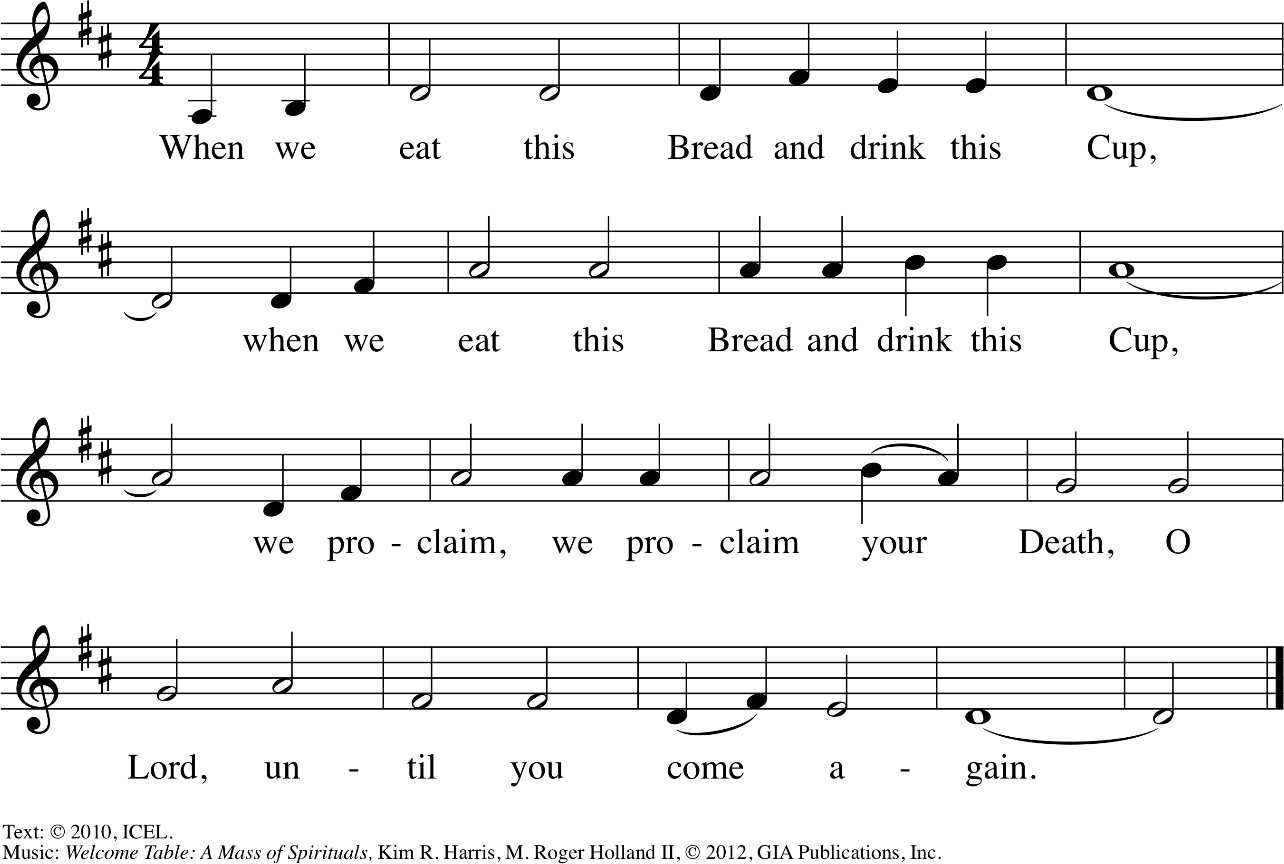 The InvitationThe Bishop then saysThe Gifts of God for the People of God.The Bishop may add.So come you who have been here often and you who have not been here in along time. You who are full of faith or full of doubt. You who have tried to follow Jesus and you who have failed. Come, it is Christ who invites us to meet him here.Those participating at home may, if they wish, say this prayer during the time of Communion:Gracious and Loving God, on this day we are not able to gather around your table to celebrate your presence in the sacrament of bread and wine. We are not able to share your peace with one another. Nevertheless, we lift up our hearts, we join with angels and archangels and all the company of heaven as we proclaim you holy and receive you into our hearts by faith. Strengthen our love for you. Help us offer our sacrifice with all your faithful people, that we may restore health and wholeness to one another and to all your creation. Give us patience and hope as we long for the day when we can gather and break bread together again. Through Christ our Savior. Amen.Communion Hymn: “PRAISE GOD FOR FAITHFUL WOMEN” (TUNE THAXED “I VOW TO THEE MY COUNTRY)by Marnie Barrell, 2017Praise God for faithful women who, from the Gospel’s birth, have lived their lives for Jesusin every land on earthby leadership and teaching, with work of loving care, as visionaries and mystics in solitude and prayer.They stand throughout our historyas signs of hope and grace, revealing Jesus’ presence within their time and place.Give thanks for their persistencein claiming Jesus’ callto be what he has made them, whose church includes us all: to serve as priests and leaders, stand at their brothers’ side, enriching Jesus’ peoplewith gifts too long denied. Old barriers have fallen; the Gospel sets us freeto follow where God leads us in true equality.So we, who walk together into the coming day,give thanks for faithful women, who join us as we prayto share with those we care for the truth we have believed, and bear into the futurethe light we have received. With called and chosen women who lead us in God’s ways,we bring our dedication, our offering of praise.The Postcommunion PrayerBishop God is with you. People	And also with you. Bishop Let us pray.People Loving God, we give you thanks for restoring us in your image and nourishing us with spiritual food in the Sacrament of Christ’s Body and Blood. Now send us forth a people, forgiven, healed, renewed; that we may proclaim your love to the world and continue in the risen life of Christ our Savior. Amen.The BlessingThe Bishop blesses the people, first sayingBishop  Our help is in the Name of the Lord;	People	The maker of heaven and earth.Bishop Blessed be the Name of the Lord;	People	From this time forth for evermore.Bishop Life is short and we do not have much time to gladden the hearts of those whom we love or those walk this way with us. So, be swift to love and make haste to be kind and may the Divine Mystery that is beyond our ability to know be your companion along the way. And may the blessing of God Almighty, the grace of Christ the Son and the fellowship of the Holy Spirit, be upon you, and remain with you for ever. Amen.Processional Hymn: FOR ALL THE FAITHFUL WOMEN (HYMN TUNE AURELIA “THE CHURCH’S ONE FOUNDATION”)Reprinted on the following pageThe DismissalThe Deacon dismisses the peopleDeacon Let us go forth into the world, rejoicing in the power of the Spirit. Alleluia, alleluia.People	Thanks be to God. Alleluia, alleluia.THE POSTLUDE: VOLUNTARY ON “SWING LOW, SWEET CHARIOT”	ROSALIE BONIGHTONProcessional Hymn: FOR ALL THE FAITHFUL WOMEN (HYMN TUNE AURELIA “THE CHURCH’S ONE FOUNDATION”)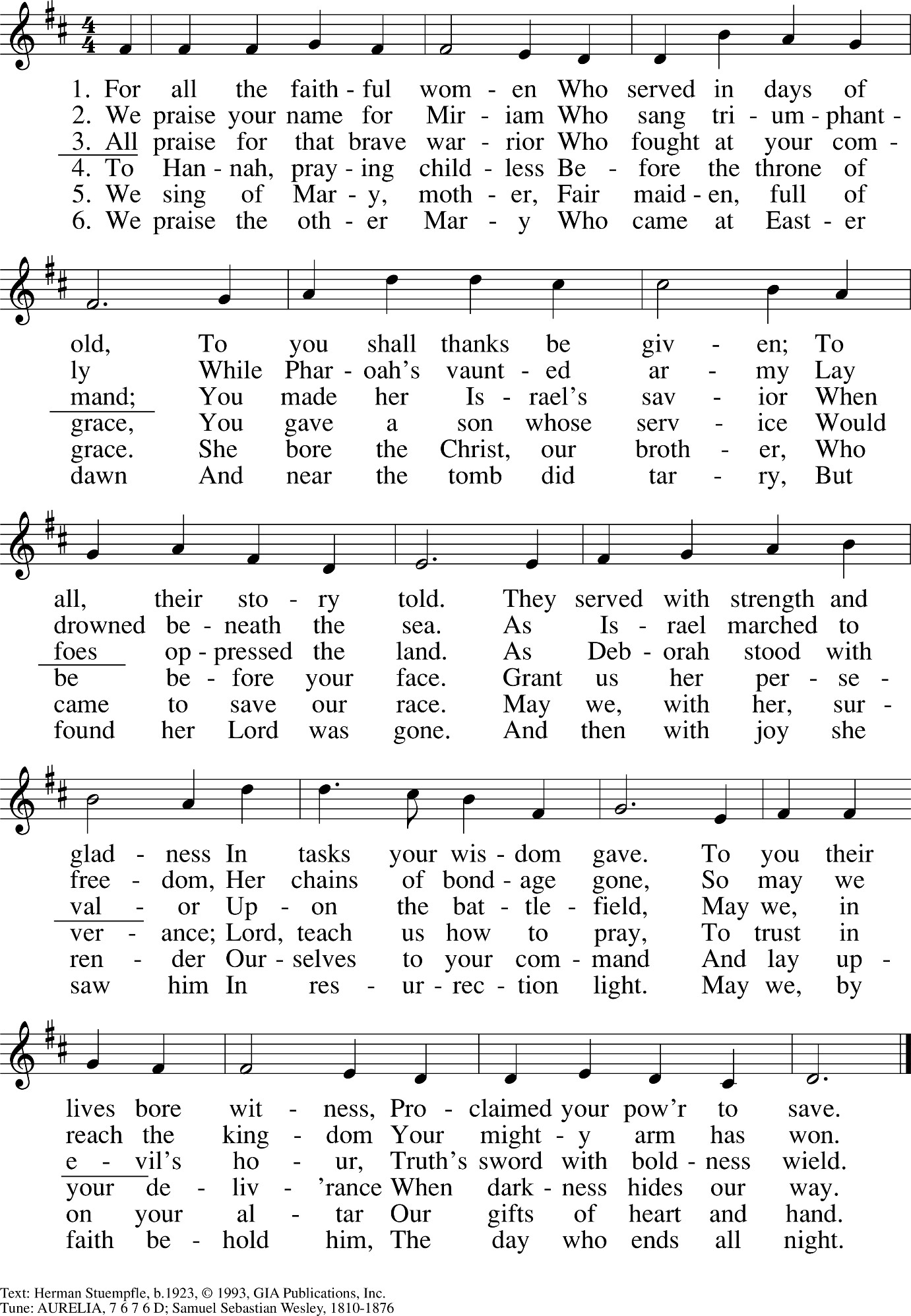 	Liturgical Participants	PresiderThe Right Reverend Deon K. Johnson XI Bishop of MissouriPreacherThe Right Reverend Rose Hudson-WilkinBishop of Dover & the Bishop in Canterbury, United KingdomArchdeaconThe Venerable Harry Leip Archdeacons of the Diocese of MissouriLiturgy CoordinatorThe Very Reverend Kathie Adams-Shepherd Dean, Christ Church CathedralCanon PrecentorCanon William “Pat” Partridge Christ Church CathedralFirst ReaderLorraine Kee, Christ Church CathedralSecond ReaderDebbie Nelson-Linck Christ Church CathedralPrayers of the PeopleEmily LehrChrist Church CathedralVergerLaura Rose, Head Verger Christ Church CathedralCruciferJeff Goldone Christ Church CathedralThuriferBr. Sam Kincade Christ Church CathedralVirtual Vergers & Livestream TechniciansJanis Greenbaum,Director of Communications, Diocese of MissouriAhSa-Ti Tyehimba-FordDigital Projects Manager, Diocese of MissouriDiocesan StaffThe Rev. Canon Doris Westfall + Rita Benson Canon Desirée Brattin + Janis GreenbaumThe Ven. Harry Leip + Tracy Grigsby + Susan Rehkopf Jillian Smith The Rev. Michaelene MillerThe Rev. Canon Whitney Rice + AhSa-Ti Tyehimba-FordMusiciansThomas Dinan, Lea Zelaya & Patrick Zelaya Christ Church CathedralMusic PermissionMusic reprinted in this bulletin and streamed online under OneLicesnse.net #A-730970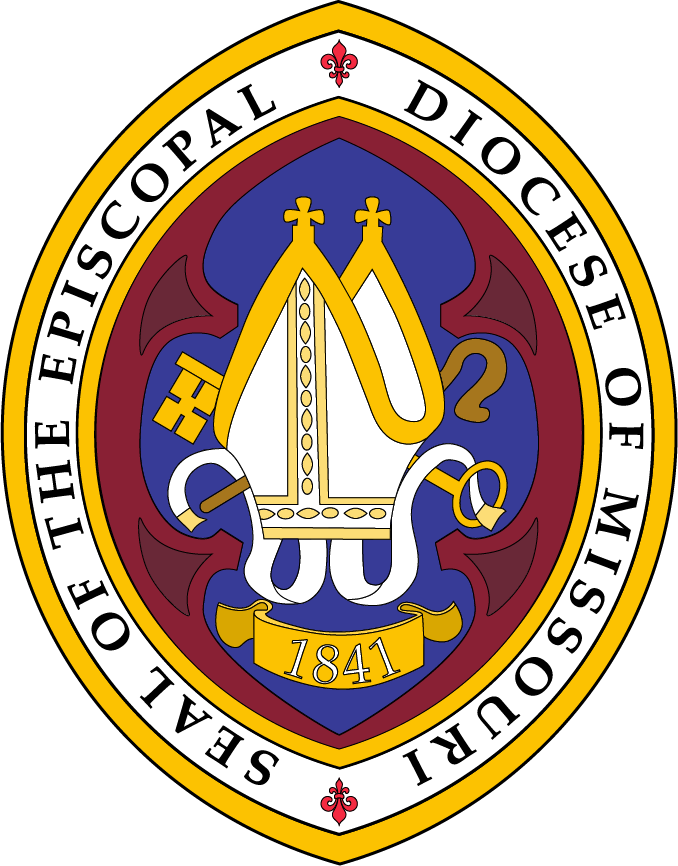 The Episcopal Diocese of Missouri1210 LOCUST STREET, ST. LOUIS, MO 63103WWW.DIOCESEMO.ORG1785First General Convention of the Episcopal Church1835Men and women are members1843The ladies of St. John’s Church organized St. John’s Church Association for the Relief of Orphans and DestitutePersons. Women would manage the Home for almost 100 years.1845Episcopal sisterhoods1872Sisterhood of the Good Shepherd, led by Sister Catherine Minard, came to St. Louis to run St. Luke’s Hospital1872Women’s Auxiliary1874First Triennial meeting of the women of the church1874Sisters opened the School for the Good Shepherd in St. Louis1877Girls Friendly Society1881Mary Triplet appointed secretary of the Missouri branch of the Women’s Auxiliary1884Society for the Companions of the Holy Cross1885Daughters of the King founded1888Church Periodical Club1889United Thank Offering founded1891St. Luke’s Nursing School opened1899First deaconess to serve in Missouri: Henrietta Bronson1915Missouri branch of the Girls Friendly founded1917First woman seated with voice and vote in Convention in the Diocese of Missouri: Mrs. Brennen, a parishioner fromCalvary Church, Louisiana1921Altar Guild Founded1941First woman hired to teach in an Episcopal seminary: Dr. Adelaide T. Case, (Born in St. Louis, MO)1946Elizabeth Dyer, elected by the Diocese of Missouri to serve as deputy to General Convention, was seated with voice andvote, and served as chair of the Missouri Delegation.1949Alice Cowdry was elected by the Diocese of Missouri to serve as deputy to General Convention. She and two otherwomen were refused seat, voice and vote.1966First woman in the Episcopal Church to be elected to any Standing Committee: Jane Black in the Diocese of Missouri1970Women ordained to the DiaconateGeneral Convention changed Canons to allow women to serve as deputies to General ConventionJane Black was elected by the Diocese of Missouri to serve as deputy to General Convention. She and other 28 women were seated with voice and vote.1971Episcopal Women’s Caucus Founded1972First woman in Missouri to serve as President of the Standing Committee: Ione Gatch (aka Georgie)1974Irregular ordination of 11 women in Philadelphia1975Irregular ordination of 4 women in WashingtonFirst women to be ordained to the Diaconate in the Diocese of Missouri: Judith Elizabeth Upham1976General Convention approves the ordination of women1977First woman ordained priest in the Diocese of Missouri: Judith Elizabeth Upham1980Episcopal Women’s History Project Black Women’s Task Force311 female priests in the Episcopal Church1983Council for Women’s Ministries and Journal of Women’s Ministries1991First woman elected president of the House of Deputies: Pamela Chinnis1992Anglican Council of Indigenous Women Founded1993Mary Adelia McLeod consecrated first female Diocesan Bishop of VermontFirst woman ordained to the Diaconate in the Diocese of Missouri: Charlotte Jane Dey1997General Convention declares women’s ordination canon is mandatory1998Women bishops at Lambeth Conference for the first timeFirst black woman rector of a parish in the Diocese of Missouri: Jonnie L. Cassell, St. Andrew’s, Northwoods2006First woman elected presiding bishop of the Episcopal Church: Katherine Jefferts SchoriFirst woman Archdeacon of the Diocese of Missouri: Susan Naylor200818 of the Anglican Communion’s 21 female bishops attend Lambeth Conference2009Episcopal Church celebrates 20 years of women in episcopal ministry3,756 female priests in the Episcopal Church2018First woman to serve as Dean of Christ Church Cathedral: Kathie Adams-Shepherd201924 active female bishops in the Episcopal Church2020First women to serve as Canon to the Ordinary in Missouri: Doris WestfallBishop God is with you.ObispoEl Señor sea con ustedes.People	And also with you.PuebloY con tu espíritu.Bishop Lift up your hearts.ObispoElevemos los corazones.People	We lift them to the Lord.PuebloLos elevamos al Señor.Bishop Let us give thanks to the Lord our God.ObispoDemos gracias a Dios nuestro Señor.People	It is right to give thanks and praise.PuebloEs justo darle gracias y alabanza.